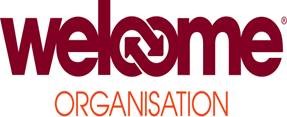 			VOLUNTEER ROLE DESCRIPTIONROLE TITLE: Support Volunteer (Annsgate)	LOCATION: Crisis Accommodation Service for women – Belfast		HOURS: The service is open 9.30pm – 8.30am every day. There is flexibility around volunteer hours, with 4 hours being a minimum commitment.MAIN PURPOSE OF ROLESupporting vulnerable women in a crisis accommodation setting; ensuring Annsgate is a female-friendly, welcoming, safe and homely environment.MAIN DUTIESSupporting staff with general upkeep of the facilityChatting & engaging with service usersChecking on the physical/emotional wellness of service usersAdministration tasks – phone calls, writing up notesABILITIES AND EXPERIENCEExcellent communication skillsConfident working with vulnerable womenAble to use own initiativeOutgoing and friendly personalityAbility to face challenging situationsAble to work as part of a team COMMITTMENT / RELIABILITYWe ask that volunteers make a firm commitment to their volunteering and are reliable. However, there is a degree of flexibility around an individual’s personal circumstances.SUPPORTWe offer an induction, ongoing training and reimbursement of reasonable out-of-pocket expenses. The Volunteer Development Officer will support you in your role and ensure you are respected and have a rewarding volunteer experience.ADDITIONAL INFO AND APPLICATION PROCESSDue to the nature of our work and the vulnerability of our service users, volunteers have to be aged 18 years+. All prospective volunteers will need to complete an application form, have an informal meeting with the Volunteer Development Officer and complete an enhanced Access NI disclosure check.For further information, please contact: Ian Cardwell, Volunteer Development Officer – 02890 240 424 or ian@homelesbelfast.org 